	bildung-tirol.gv.at
Heiliggeiststraße 7
6020 Innsbruck
office@bildung-tirol.gv.at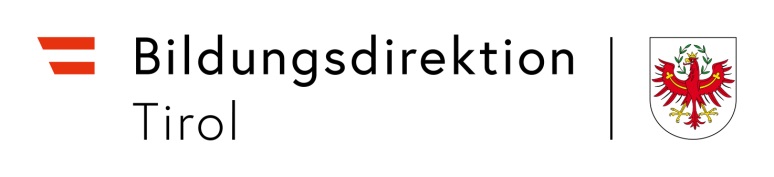 Übernahme in das öffentlich-rechtliche Dienstverhältnis(für Landeslehrpersonen)im Dienstweg vorzulegenIch bitte um Übernahme in das öffentlich-rechtliche Dienstverhältnis.	Ort, Datum	UnterschriftName: 		Adresse: 	     	Telefon-Nummer:	     	Personalnummer:     		Schule: 	     	Eingangsstempel der Bildungsdirektion